R E G U L A M I N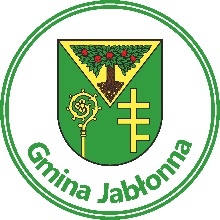 Boiska przy Szkole Podstawowej nr 1 im. Stefana Krasińskiegoul. Partyzantów 124  w ChotomowieSPĘDZAJ CZAS AKTYWNIEOsoby korzystające z boiska zobowiązuje się do zapoznania się z niniejszym REGULAMINEM  i przestrzegania jego zapisów.§ 1.Boisko podczas akcji „Spędzaj czas aktywnie” organizowanej przez Gminę Jabłonna w ramach Gminnego programu profilaktyki                                         i rozwiązywania problemów alkoholowych oraz przeciwdziałania narkomani na lata  2022-2025 jest czynne od poniedziałku do piątku w godz. 17:00 - 20:00.Boisko służy do przeprowadzania zajęć i rozgrywek rekreacyjno- sportowych.§ 2.Z boiska mogą korzystać:dzieci i młodzież pod nadzorem osoby pełniącej dyżur na boisku lub pod nadzorem pełnoletniego opiekuna;osoby pełnoletnie.	Osoba pełniąca dyżur na boisku ma obowiązek każdorazowego reagowania na niewłaściwe zachowanie osób przebywających na terenie obiektu i zgłaszania zaistniałej sytuacji pracownikom Wydziału Oświaty Sportu i Spraw Społecznych Urzędu Gminy Jabłonna.§ 3.Osoby korzystające z obiektu oraz prowadzące zajęcia zobowiązują się do:utrzymania czystości w obiekcie;zabezpieczenia mienia wartościowego we własnym zakresie;przestrzegania przepisów bhp, ppoż., ewakuacyjnych, porządkowych;niezwłocznego opuszczenia boiska w przypadku niewłaściwego zachowania na polecenie osoby pełniącej dyżur na boisku.Obowiązuje zakaz korzystania z uszkodzonego sprzętu oraz wyposażenia grożącego wypadkiem.Za wartościowe przedmioty pozostawione  na boisku organizator nie ponosi odpowiedzialności.Osoby niszczące sprzęt będący na boisku ponoszą odpowiedzialność materialną za wyrządzone szkody.Organizator nie ponosi odpowiedzialności za zgubione lub pozostawione na terenie obiektu przedmioty oraz pieniądze. § 4.Każdy kto przebywa  na boisku powinien zachowywać się tak, aby nie szkodzić i nie zagrażać innym.Podczas rozgrywek uczestnicy i widzowie zobowiązani są stosować się do poleceń porządkowych osoby pełniącej dyżur na boisku.Wszelkie wejścia i wyjścia oraz drogi ewakuacyjne muszą być utrzymane w stanie wolnym.§ 5.Zabrania się wnoszenia na teren boiska: niebezpiecznych przedmiotów;materiałów grożących pożarem;napojów alkoholowych, środków odurzających lub substancji psychoaktywnych;Ponadto zakazuje się:wstępu osobom w stanie wskazującym na spożycie alkoholu lub użycie wszelkiego rodzaju środków odurzających;wchodzenia poza obszar wydzielony dla prowadzenia akcji „Spędzaj czas aktywnie”;spożywania alkoholu, palenia tytoniu, stosowania środków odurzających;niszczenia wszelkiego rodzaju sprzętu;§ 6.Wszystkich użytkowników boiska zobowiązuję się do przestrzegania postanowień niniejszego „Regulaminu”.  